Publicado en  el 25/02/2015 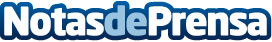 El nuevo Honda Jazz redefine el segmento B con unos niveles superiores de espacio, versatilidad, refinamiento y tecnologíaLa tercera generación del Jazz, que llegará a Europa durante el verano de 2015, cuenta con un diseño llamativo a la par que refinado, tanto en el exterior como en el interior, además de un espacio y una versatilidad inigualables enel habitáculo. Los ocupantes disfrutarán de un mayor refinamiento y de tecnologías de infoentretenimiento y de seguridad avanzada, así como de una experiencia de conducción dinámica y eficiente. Datos de contacto:HondaNota de prensa publicada en: https://www.notasdeprensa.es/el-nuevo-honda-jazz-redefine-el-segmento-b-con_1 Categorias: Inteligencia Artificial y Robótica Automovilismo Industria Automotriz Innovación Tecnológica http://www.notasdeprensa.es